Конспект комбинированного урока в 4 классе.Окружающий мир. Русский язык.Тема. Ёлочка, живи!Цель. Воспитание у учащихся экологической культуры, направленной на гармоничное взаимодействие человека с окружающей природной средой, привлечение внимания детей к проблемам охраны хвойных насаждений с помощью отрывка из очерка Татьяны Тэсс .УУДличностные формирование у детей нетерпимого отношения к действиям, приносящим вред хвойным деревьям;познавательные  построение логической цепи рассуждений, при помощи которой можно понять, как тяжело вырастить хвойное дерево;коммуникативные совместная коррекция текста изложения с элементами сочинения;регулятивныепрогнозирование результата своей деятельности по защите елей.Ход урока.1. Орг. момент.2. Актуализация знаний.- Дети, впереди новогодние праздники. Как вы украшаете свои дома? Какую ёлочку наряжаете: живую или искусственную? Откуда к вам в дом попадает ель?3. Рассказ учителя о своём опыте выращивания елей.В далекие 80-е годы я была старшеклассницей нашей школы. Летом очень хотелось помочь родителям-пенсионерам, бывшим учителям. Мы, ученики старших классов, подрабатывали. А как? Можно было приходить в тарусское лесничество и полоть хвойные деревца и в теплице руками, и на поле тяпками. Это было нелегко. В теплице очень жарко, а ёлочки, кедры чрезвычайно маленькие. На поле получше, но полоть тяпками сухую почву трудно. А мы старались, ведь подросшие ёлочки работники лесного хозяйства потом высадят в лес.Работа в лесничестве имела своё продолжение. Прошли годы. 2001 год. Я,молодая учительница, сопровождаю детей на летнюю практику, полю ёлочки вместе с ними. Ребята старались, они видели, как рядом, в смешанном лесу, к березкам подсаживали ёлочки.Недавно я прочитала один очерк. Меня, ухаживавшую за ёлочками, дети, он поразил.4. Работа над очерком старейшего журналиста "Известий" Т.Тэсс " Памятник подлецу".Чтение текста Т.Тэсс. Акцент на главные предложения в тексте.Памятник подлецу.Мне рассказали недавно историю о елке, посаженной в одном московском дворе. Это была серебристая ель. Жильцы, въехавшие в новый дом, посадили елку сами. Для нее вырыли глубокую яму, подготовили ей хорошую рыхлую землю...Дерево принялось. На ветках появились свежие пушистые побеги. ...Если вы проходили мимо, вас касался задумчивый и щемящий запах лесной хвои, запах детства, запах чистоты.И вот однажды, перед Новым годом, жильцы... увидели, что елку кто-то срубил. Люди долго смотрели на ель, не веря своим глазам...На следующий день жильцы прикрепили к дереву табличку....«Памятник подлецу, который под Новый год срубил эту елку».Ель засохла и умерла. ... каждый день мертвая ель, как молчаливый укор совести, напоминает ему (человеку) о содеянном.- Что дети возмутило вас?- Действительно, человек ради личной выгоды лишил дерево жизни, а людей живой ели на празднике.Тема, главная мысльТема. Серебристая ель.Гл.мысль. Не убивай деревья!Составление плана к изложению с элементами сочинения.В изложении используется и рассказ учителя, и очерк Т.Тэсс.План.1. Выращивание хвойных деревьев.2. Новый дом для ёлочки.3. Смерть деревца.4. Призыв к людям.На доске записаны опорные слова. При помощи плана и опорных слов составляется устный текст изложения с элементами сочинения. Ученики корректируют его, поправляют товарищей.Орфографическая работа:1. Слова с безударными гласными: серебристая, (в) теплице, поливали, траву,пололи, пересадили, деревце, жильцы, появились, красавицу, (без) верхушки, плохой, головы, умерла, прикрепили, подлецу, пожалейте.2. Безударные падежные окончания: (в) теплице, (около) ёлочки, (в) питомнике, (от) ели, (перед) годом, (без) верхушки, памятником.3. Окончания имен прилагательных: маленькая, серебристая, нового, хорошую, свежие, пушистые, неравнодушные.Примерный текст изложения с элементами сочинения.Маленькая серебристая ёлочка жила в теплице. Её поливали. Траву около ёлочки пололи. Потом пересадили её на поле. Люди тяпками окучивали деревце.Жильцы нового дома купили ёлочку в питомнике. Они посадили её в хорошую почву около дома. Дерево принялось. На ветках появились свежие, пушистые побеги. Какой приятный запах шел от ели! Перед Новым годом у людей будет своя ёлочка!Однажды рано утром жильцы увидели красавицу без верхушки. Плохой человек лишил деревце головы. Вскоре ель засохла и умерла. Неравнодушные люди прикрепили к дереву табличку. Ёлочка стала памятником подлецу, который убил дерево.Не губите деревья! Пожалейте ёлочки!5. Самостоятельная работа детей. Даже самые слабые ученики смогли написать текст. Он затронул душу каждого ребёнка.4. Рефлексия.     - Выбери любое начало предложения и продолжите его.Сегодня на уроке я узнал…На этом уроке я был поражен...Сегодня я смог….Дети успели сделать и такую газету в защиту елей. Каждый вырезал и приклеил маленькую ёлочку. Так получилось деревце. Активные ученики подобрали и записали глаголы. В последующие дни желающие украсили ёлочку игрушками.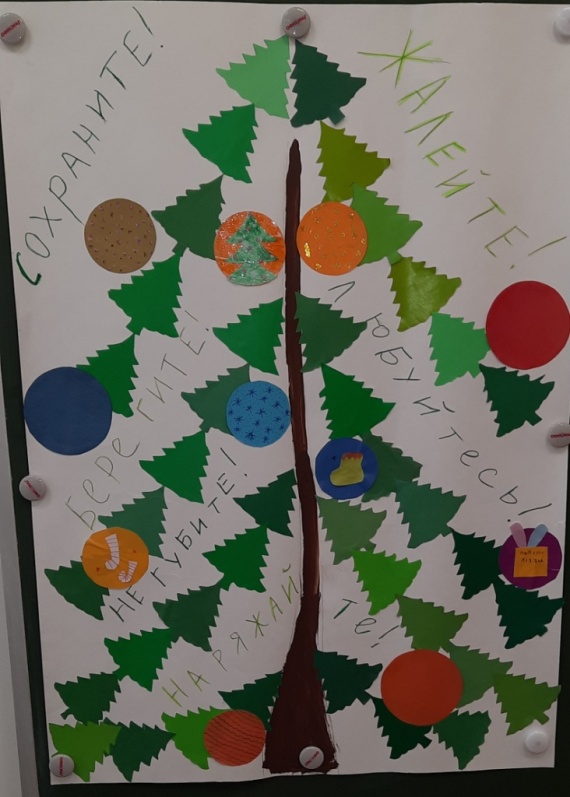 5. Итоги. Сбор работ.Каждый из вас, ребята, сегодня придет домой, расскажет о том, что узнал на уроке о ёлочках. Помните, что живая ель в доме на один день. Расскажите родным, что нельзя рубить деревья в лесу. Нарисуйте плакаты, листовки в защиту хвойных деревьев. Как вы думаете, будут взрослые так поступать после вашего рассказа?Примеры наших работ.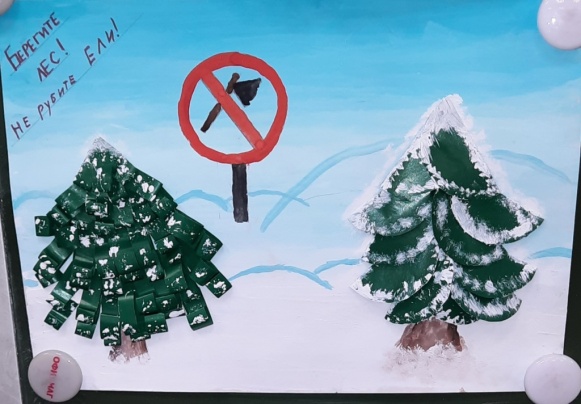 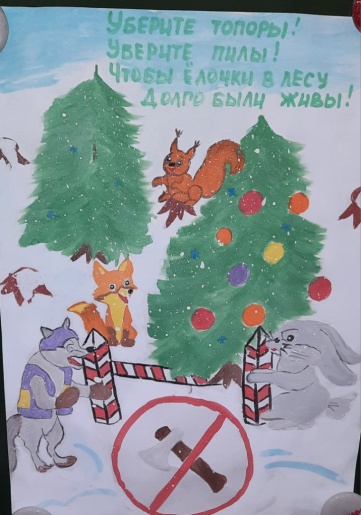 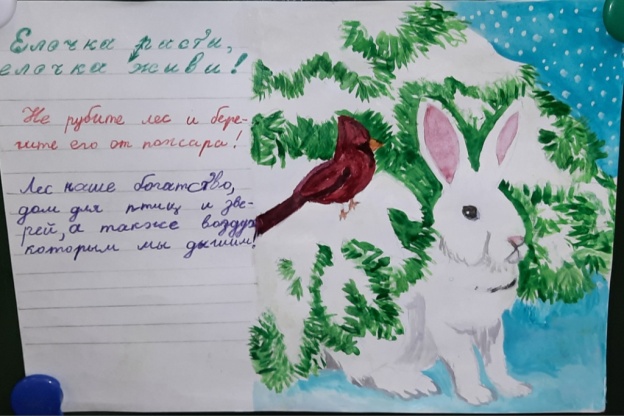 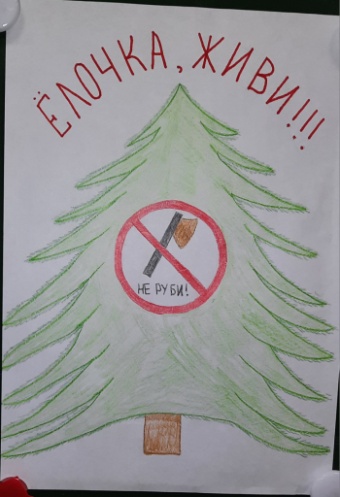 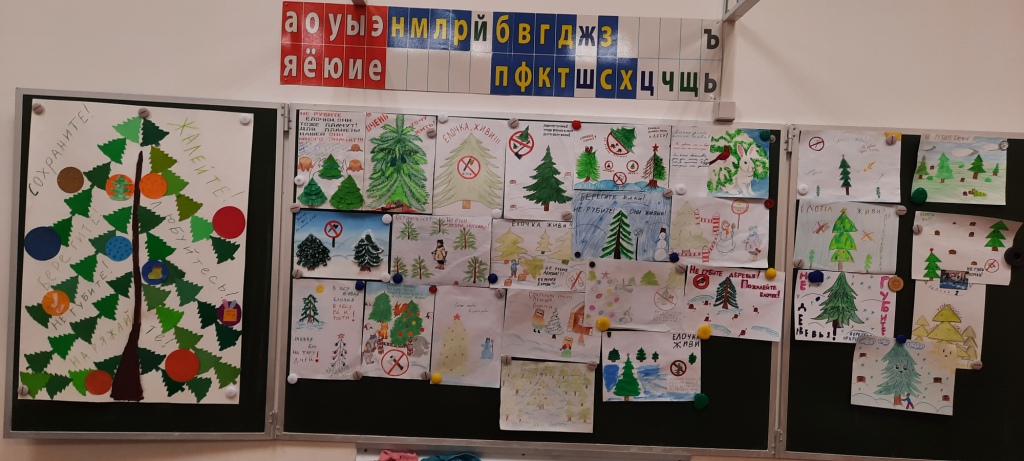 Газета и плакаты, листовки пригодились при проведении природоохранной акции "Елочка,живи!" Она проводилась областным эколого-биологическим центром (г.Калуга) в декабре 2023 года.Список литературы.
Интернет источник: http://www.uno-hasan.ru/images/pdf/%D1%80%D0%B0%D1%81%D1%81%D0%BA%D0%B0%D0%B7%D1%8B.pdfтекст Т.Тэсс "Памятник подлецу".